MUHAMMED 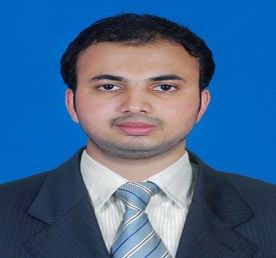 Email   : muhammed.369175@2freemail.com REER OBJECTIVESUMMARYA motivated Pharmacist with a real passion for healthcare. Experienced in providing excellent customer care. Possessing high internal locus of control and communication skills, which have helped in successfully interacting with people and in achieving the Pharmacy’s goals.CAREER OBJECTIVESeeking a position to utilize my skills and abilities in a reputed firm that offers security and professional growth, while being resourceful, innovative and flexible.SKILL HIGHLIGHTSMore than 5 years of pharmacy experience.Can speak English, Arabic, Hindi and Malayalam.Excellent customer service and interpersonal skills.Good assessment and problem solving skills.Positive attitude towards problems in critical situations.ACADEMIALISENCEDHA License Ref No. DHA/LS/21112014/441923KSPC,INDIA LISENCE NO 43340PROFESSIONAL DETAILSPROFESSIONAL EXPERIENCEProcessed new prescriptions and refill request.Fill customer prescription orders.Counseled patient and recommend over the counter medications.Answer customer enquiries.Well Knowledge in Insurance policies.Ordering medicines for pharmacy.Knowledge in MS Office.Internet Applications.Goal/Result-oriented. Sound Judgment. Self-starter/InitiatorCERTIFICATIONSA Perspective work PHYTOCHEMICAL AND PHARMACOLOGICAL EVALUATION OF GARCINIA CAMBOGIA as a part of academic syllabus.Attended various CME oriented programs.LANGUAGE SKILLS   (READ ,SPEAK AND WRITE)          ENGLISH, ARABIC, HINDI, MALAYALAMPERSONAL INFORMATIONCurrent location           :  Dubai, U A ESex			 :  Male.Year of Birth                  :  1988. Nationality		 :  Indian.AREAS OF INTERESTHospital Pharmacist, Clinical Pharmacist, Community PharmacistDECLARATIONI hereby declare that the details mentioned above are true to the best of my knowledge and beliefMuhammed Exam/Degree             School/CollegeBoard/UniversityYearB. PharmGrace  College of    Pharmacy Calicut university 2006-2011Plus TwoP.T.M Yatheemkhana H.S SchoolKerala State syllabus2004-2006SSLCGovt. H.S School Pulamanthole,Kerala state syllabus2004Type Of JobInstitutionDurationPharmacistMed seven group, Dubai  19/06/2015     -    Till dateTrainee PharmacistSalamtak pharmacy, K.S.A05/07/2012     -   11/10/2014PharmacistMoulana Hospital, Perintalmanna, India01/08/2011     -   31/06/2012Trainee PharmacistMoulana Hospital, Perintalmanna, India01/05/2011     -   31/06/2011